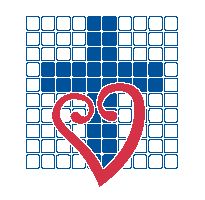 Wednesday 15th June, 2022Talofa lava Parents and CaregiversSacred Heart Feast DayOur annual Feast Day Mass is to be held on Thursday 23rd June at 9.30am at Sacred Heart Church, Petone.Parents and Whanau are welcome to join us for the Mass. The Junior children (Tui, Ruru, Kea and Kereru classes) will wear correct school sports uniform and their school jerseys to Mass. The Senior school will wear correct school uniform for Mass and may bring sports uniform to change into after Mass if they wish to.After morning tea we will be heading to the Stokes Valley Pool. We will be arriving at the pool by 11.30am and you are welcome to join us there if you would like to. We will be leaving to return to school at approximately 2.00pm. Students will need to bring:Swimming togs and a towel (both named) in a plastic bag.A drink bottleA packed lunchIf you have any questions about the day, please feel free to speak to us at school. We do not require a permission slip as you have given us permission for trips like this at the beginning of the year.Faamanuia atu le AtuaGod blessLiz